Purpose and Use of this DocumentThis document contains data field definitions and elements for Birth Defect datasets under the Tracking Program’s Nationally Consistent Data and Measure (NCDM) standards.Environmental Public Health Tracking Data Set Summary, Birth Defects   Data DictionaryAppendix A – Example Data Tables	This table represents all rows for birthdefect = 1, county = 01001, StartDate = 20000101, EndDate = 20001231, and maternalagegroup = 1. This table would be repeated for each additional maternal age group to represent all rows of data for the combination of birth defect = 1, county 01001, and year 2000.  This table illustrates which rows you should include in your data based on the number of live births or number of cases for that row. In this example, you are reporting ‘LBWBD’ and not using the optional variable ‘LBFDTWD’. Please submit all rows of data for the combination of birth defect = 1, county 01001, and year 2000 where TLB > 0 even if LBWBD or LBFDTWD = 0 (meaning that row or combination had live births but did not have any defects). Note that LBFDTWD is optional. In this example, maternal ethnicity and race are both specified.  CDC’s Environmental Public Health Tracking PRogram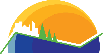 Contact us: trackingsupport@cdc.gov Visit the Tracking Network today: www.cdc.gov/ephtracking Follow us on social media:Twitter (@CDC_EPHTracking) Facebook (facebook.com/CDCEPHTracking)Data Dictionary – Birth DefectsData Dictionary – Birth DefectsProvided by CDC’s Environmental Public Health Tracking ProgramProvided by CDC’s Environmental Public Health Tracking ProgramCharacteristicDescription Data SourceState Birth Defects RegistriesPurposeThis data set will be used to calculate the nationally consistent data and measures (5 year rolling prevalence counts and rates) for birth defects for use on the national public portal.Geographic LevelThe smallest geographic unit to be represented in this data set is the county.RestrictionsThis is a restricted access data set.Data will be displayed via the national public portal only when sufficient conditions have been met to protect data privacy.Field Name Field Description Data TypeCode SchemeLegal ValuesField LengthOptionalityBirthDefect Birth defect category. Integer 21 = Anencephaly 22 = Cleft lip with cleft palate 23 = Cleft lip w/o cleft palate 24 = Cleft palate w/o cleft lip 25 = Gastroschisis 26 = Hypoplastic left heart syndrome 27 = Hypospadias 28 = Limb deficiencies combined 29 = Spina bifida (w/o anencephaly) 30 = Tetralogy of Fallot 31 = Transposition of the great arteries (vessels) 32 = Trisomy 21  21 – 32 2 Required StateFIPSCode (For Header section only; Not a data element)  State FIPS code. String FIPS A valid state FIPS code. 2 Not specified in schema County  (Maternal residential county. Preferred data includes only births and defects among residents. Please specify in metadata if you are unable to exclude births and defects among nonresidents or births and defects to residents occurring outside the state).  County FIPS code over which birth defect cases and underlying birth populations are counted. String FIPS U = Unknown A valid county FIPS code for the state, or ‘U’. 5 Required StartDate Date on which data aggregation begins. Date yyyymmdd 8 Required EndDate Date on which data aggregation ends.   Date yyyymmdd 8 Required MaternalAgeGroup Five-year maternal age intervals for which cases and underlying birth populations are counted. Integer 1 = <20 years 2 = 20-24 years 3 = 25-29 4 = 30-34 5 = 35-39 6 = ≥40 9 = Unknown 1 – 6, 9 1 Required MaternalEthnicity Maternal Hispanic ethnicity for which cases and underlying birth populations are counted. Text H = Hispanic NH = non-Hispanic U = Unknown H, NH, U 2 Required MaternalRace Maternal race group for which cases and underlying birth populations are counted. Text W = White B = Black O = Other U = Unknown NS = Not submitted Note: The code ‘NS’ is intended to allow the maternal race field to be selectively collapsed, for example, when maternal ethnicity and race are not collected separately. This code is not intended to indicate unknown race. W, B, O, U, NS 2 Required InfantSex Infant sex for which cases and underlying birth populations are counted. Text M = Male F = Female U = Unknown M, F, U 1 Required TLB Total number of live births. Integer  -999 = Unknown Note: The missing value code -999 is appropriate when the number of birth defects is known for a demographic classification, but the number of live births is unknown. For example, when you have birth defects but county is unknown. 0 to nnnnnnn 7 Required LBWBD Number of cases with the specified birth defect that were a live birth. Integer  -999 = Unknown Note: The missing value code -999 is appropriate when a birth count is known for a demographic classification, but the birth defect count is unknown. For example, when you have live births but county is unknown. 0 to nnnn -999 4 Required LBFDTWD Number of cases with the specified birth defect that were a live birth, fetal death or pregnancy termination. Only include this variable if your state collects these birth outcomes. Integer  -999 = Unknown Note: The missing value code -999 is appropriate when a birth count is known for a demographic classification, but the birth defect count is unknown. For example, when you have live births but county is unknown. 0 to nnnn -999 4 Optional BIRTH DEFECT COUNTY START DATE END DATE MATERNAL AGE GROUP MATERNAL ETHNICITY MATERNAL RACE  INFANT SEX TLB LBWBD LBFDTWD 1 01001 20000101 20001231 1 H W M 1 01001 20000101 20001231 1 H W F 1 01001 20000101 20001231 1 H B M 1 01001 20000101 20001231 1 H B F 1 01001 20000101 20001231 1 H O M 1 01001 20000101 20001231 1 H O F 1 01001 20000101 20001231 1 H U M 1 01001 20000101 20001231 1 H U F 1 01001 20000101 20001231 1 NH W M 1 01001 20000101 20001231 1 NH W F 1 01001 20000101 20001231 1 NH B M 1 01001 20000101 20001231 1 NH B F 1 01001 20000101 20001231 1 NH O M 1 01001 20000101 20001231 1 NH O F 1 01001 20000101 20001231 1 NH U M 1 01001 20000101 20001231 1 NH U F 1 01001 20000101 20001231 1 U W M 1 01001 20000101 20001231 1 U W F 1 01001 20000101 20001231 1 U B M 1 01001 20000101 20001231 1 U B F 1 01001 20000101 20001231 1 U O M 1 01001 20000101 20001231 1 U O F 1 01001 20000101 20001231 1 U U M 1 01001 20000101 20001231 1 U U F BIRTH DEFECT COUNTY START DATE ENDDATE MATERNAL AGE GROUP MATERNAL ETHNICITY MATERNAL RACE INFANT SEX TLB LBWBD LBFDTWD INCLUDE in DATA SUBMISSION 1 01001 20000101 20001231 1 H W M > 0  > 0 (not used) YES 1 01001 20000101 20001231 1 H W F > 0  0 (not used) YES 1 01001 20000101 20001231 1 H B M 0 NA (not used) NO 1 U 20000101 20001231 1 H B F -999 > 0 (not used) YES 1 U 20000101 20001231 1 H W M > 0 -999 (not used) YES 